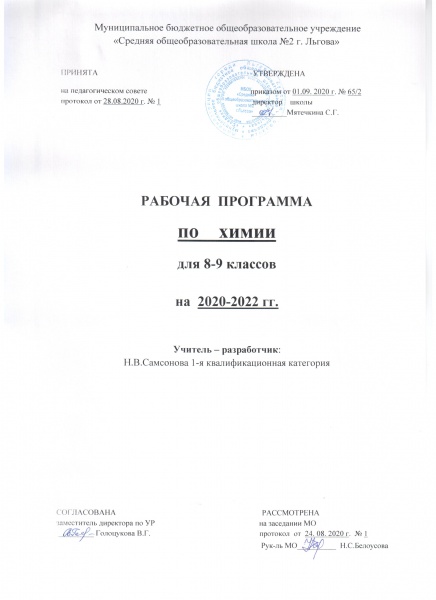 Пояснительная запискаРабочая программа по предмету « химия» для 8- 9  классов разработана на основе:- Закона «Об образовании в Российской Федерации» от 29.12.2012 № 273-ФЗ;- Федерального государственного образовательного стандарта основного общего  образования, 2010г.;  - примерной программы основного общего образования по химии (базовый уровень) и авторской программы О.С. Габриеляна (Габриелян О.С. программа курса химии для 8-11 классов общеобразовательных учреждений М: Дрофа,2010г).- основной образовательной программы основного общего образования МБОУ «Средняя общеобразовательная школа №2 г. Льгова»; - базисного учебного плана общеобразовательных учреждений РФ;- учебного плана МБОУ «Средняя   общеобразовательная школа №2 г. Льгова»;- перечня учебников МБОУ «Средняя   общеобразовательная школа №2 г. Льгова»;- положения о рабочей программе МБОУ «Средняя   общеобразовательная школа №2                   г. Льгова».                Общие цели и задачи учебного предмета:  Цели изучения химии в 8 классе:освоение важнейших знаний об основных понятиях и законах химии, химической символике;овладение умениями наблюдать химические явления, проводить химический эксперимент, производить расчеты на основе химических формул веществ и уравнений химических реакций;развитие познавательных интересов и интеллектуальных способностей в процессе проведения химического эксперимента, самостоятельного приобретения знаний в соответствии с возникающими жизненными потребностями;воспитание отношения к химии как к одному из фундаментальных компонентов естествознания и элементу общечеловеческой культуры;применение полученных знаний и умений для безопасного использования веществ и материалов в быту, сельском хозяйстве и на производстве, решения практических задач в повседневной жизни, предупреждения явлений, наносящих вред здоровью человека и окружающей среде.Задачи:1.Сформировать знание основных понятий и законов химии;Воспитывать общечеловеческую культуру;Учить наблюдать, применять полученные знания на практике. Цели  и задачи изучения химии в 9 классе:формирование основ химического знания – важнейших фактов, понятий, химических законов и теорий, языка науки, а также доступных учащимся обобщений мировоззренческого характера;освоение системы знаний о фундаментальных законах, теориях, фактах химии, необходимых для понимания научной картины мира;формирование умений безопасного обращения с веществами, выполнять несложные опыты, соблюдая правила техники безопасности;овладение умениями применять полученные знания для объяснения разнообразных химических явлений и свойств веществ, оценки роли химии в развитии современных технологий и получении новых материалов.овладение умениями наблюдать химические явления, проводить химический эксперимент, производить расчеты на основе химических формул веществ и уравнений реакций.усвоение важнейших знаний об основных понятиях и законах химии, химической символике.воспитание отношения к химии как к одному из фундаментальных компонентов естествознания и элементу общечеловеческой культуры.воспитание элементов экологической культуры.развитие умений наблюдать и объяснять химические явления, происходящие в лаборатории, на производстве, в повседневной жизни;выработку у учащихся понимания общественной потребности в развитии химии, а также формирование у них отношения к химии как возможной области будущей практической деятельности;развитие познавательных интересов и интеллектуальных способностей в процессе проведения химического эксперимента, самостоятельного приобретения знаний в соответствии с возникающими жизненными потребностями.применение полученных знаний и умений для безопасного использования веществ и материалов в быту, сельском хозяйстве и на производстве, решение практических задач в повседневной жизни, предупреждение явлений, наносящих вред здоровью человека и окружающей среде.Рабочая программа ориентирована на использование УМК: учебник: «Химия 8 класс» О.С.Габриелян ФГОС  - рекомендовано Министерством образования и науки РФ / 12-е издание, переработанное - М.: Дрофа, 2014г.Габриелян О. С. Химия 9 класс. Учебник для общеобразовательных учреждений. Москва: Дрофа, 2011г.Согласно Базисному учебному плану на изучение предмета в 8 -9 классах отводится по 2 часа в неделю,  68 часов в год в каждом классе.Планируемые предметные результаты освоения  химии в 8 классе:  Личностными результатами изучения предмета «Химия» в 8 классе являются следующие умения:осознавать единство и целостность окружающего мира, возможности его познаваемости и объяснимости на основе достижений науки;постепенно выстраивать собственное целостное мировоззрение: осознавать потребность и готовность к самообразованию, в том числе и в рамках самостоятельной деятельности вне школы;оценивать жизненные ситуации с точки зрения безопасного образа жизни и сохранения здоровья;оценивать экологический риск взаимоотношений человека и природы.формировать экологическое мышление: умение оценивать свою деятельность и поступки других людей с точки зрения сохранения окружающей среды - гаранта жизни и благополучия людей на Земле.Метапредметными результатами изучения курса «Химия» является формирование универсальных учебных действий (УУД).Регулятивные УУД:самостоятельно обнаруживать и формулировать учебную проблему, определять цель учебной деятельности;выдвигать версии решения проблемы, осознавать конечный результат, выбирать из предложенных и искать самостоятельно средства достижения цели;составлять (индивидуально или в группе) план решения проблемы;работая по плану, сверять свои действия с целью и, при необходимости, исправлять ошибки самостоятельно;в диалоге с учителем совершенствовать самостоятельно выработанные критерии оценки.Познавательные УУД:анализировать, сравнивать, классифицировать и обобщать факты и явления. Выявлять причины и следствия простых явлений.осуществлять сравнение, классификацию, самостоятельно выбирая основания и критерии для указанных логических операций;строить логическое рассуждение, включающее установление причинно-следственных связей.создавать схематические модели с выделением существенных характеристик объекта.составлять тезисы, различные виды планов (простых, сложных и т.п.).преобразовывать информацию из одного вида в другой (таблицу в текст и пр.).уметь определять возможные источники необходимых сведений, производить поиск информации, анализировать и оценивать её достоверность.Коммуникативные УУД:Самостоятельно организовывать учебное взаимодействие в группе (определять общие цели, распределять роли, договариваться друг с другом и т.д.).Предметными результатами изучения предмета являются следующие умения:осознание роли веществ:- определять роль различных веществ в природе и технике;- объяснять роль веществ в их круговороте.рассмотрение химических процессов:- приводить примеры химических процессов в природе;- находить черты, свидетельствующие об общих признаках химических процессов и их различиях.использование химических знаний в быту:– объяснять значение веществ в жизни и хозяйстве человека.объяснять мир с точки зрения химии:– перечислять отличительные свойства химических веществ;– различать основные химические процессы;- определять основные классы неорганических веществ;- понимать смысл химических терминов.овладение основами методов познания, характерных для естественных наук:- характеризовать методы химической науки (наблюдение, сравнение, эксперимент, измерение) и их роль в познании природы;- проводить химические опыты и эксперименты и объяснять их результаты.умение оценивать поведение человека с точки зрения химической безопасности по отношению к человеку и природе:- использовать знания химии при соблюдении правил использования бытовых химических препаратов;– различать опасные и безопасные вещества.Рабочая программа построена на основе концентрического подхода. Это достигается путем вычленения дидактической единицы – химического элемента - и дальнейшем усложнении и расширении ее: здесь таковыми выступают формы существования (свободные атомы, простые и сложные вещества). В программе учитывается реализация межпредметных связей с курсом физики (7 класс) и биологии (6-7 классы), где дается знакомство с строением атома, химической организацией клетки и процессами обмена веществ.Основной формой организации учебного процесса является классно-урочная система. В качестве дополнительных форм организации образовательного процесса используется система консультационной поддержки, индивидуальных занятий, самостоятельная работа учащихся с использованием современных информационных технологий.Преобладающей формой контроля выступают письменный (самостоятельные и контрольные работы) и устный опрос (собеседование).Планируемые предметные результаты освоения  химии в 9 классе: Личностные:в ценностно-ориентационной сфере — чувство гордости за российскую химическую науку, гуманизм, отношение к труду, целеустремленность;формирование ценности здорового и безопасного образа жизни; усвоение правил индивидуального и коллективного безопасного поведения в чрезвычайных ситуациях, угрожающих жизни и здоровью людей;в трудовой сфере — готовность к осознанному выбору дальнейшей образовательной траектории;в познавательной (когнитивной, интеллектуальной) сфере — умение управлять своей познавательной деятельностью.формирование основ экологической культуры, соответствующей современному уровню экологического мышления, развитие опыта экологически ориентированной рефлексивно-оценочной и практической деятельности в жизненных ситуациях;Метапредметные:умение самостоятельно определять цели своего обучения, ставить и формулировать для себя новые задачи в учёбе и познавательной деятельности, развивать мотивы и интересы своей познавательной деятельности;умение самостоятельно планировать пути достижения целей, в том числе альтернативные, осознанно выбирать наиболее эффективные способы решения учебных и познавательных задач;умение соотносить свои действия с планируемыми результатами, осуществлять контроль своей деятельности в процессе достижения результата, определять способы действий в рамках предложенных условий и требований, корректировать свои действия в соответствии с изменяющейся ситуацией;умение оценивать правильность выполнения учебной задачи,собственные возможности её решения;владение основами самоконтроля, самооценки, принятия решений и осуществления осознанного выбора в учебной и познавательной деятельности;умение определять понятия, создавать обобщения, устанавливать аналогии, классифицировать, самостоятельно выбирать основания и критерии для классификации, устанавливать причинно-следственные связи, строить логическое рассуждение, умозаключение (индуктивное, дедуктивное и по аналогии) и делать выводы;умение создавать, применять и преобразовывать знаки и символы, модели и схемы для решения учебных и познавательных задач;умение организовывать учебное сотрудничество и совместную деятельность с учителем и сверстниками; работать индивидуально и в группе: находить общее решение и разрешать конфликты на основе согласования позиций и учёта интересов; формулировать, аргументировать и отстаивать своё мнение;умение осознанно использовать речевые средства в соответствии с задачей коммуникации для выражения своих чувств, мыслей и потребностей; планирования и регуляции своей деятельности; владение устной и письменной речью, монологической контекстной речью;формирование и развитие компетентности в области использования информационно-коммуникационных технологий;формирование и развитие экологического мышления, умение применять его в познавательной, коммуникативной, социальной практике и профессиональной ориентации.Предметные 1.В познавательной сфере:давать определения изученных понятий: «химический элемент», «атом», «ион», «молекула», «простые и сложные вещества», «вещество», «химическая формула», «относительная атомная масса», «относительная молекулярная масса», «валентность», «степень окисления», «кристаллическая решетка», «оксиды», «кислоты», «основания», «соли», «амфотерность», «индикатор», «периодический закон», «периодическая таблица», «изотопы», «химическая связь», «электроотрицательность», «химическая реакция», «химическое уравнение», «генетическая связь», «окисление», «восстановление», «электролитическая диссоциация», «скорость химической реакции»;описать демонстрационные и самостоятельно проведенные химические эксперименты;описывать и различать изученные классы неорганических соединений, простые и сложные вещества, химические реакции;классифицировать изученные объекты и явления;делать выводы и умозаключения из наблюдений, изученных химических закономерностей, прогнозировать свойства неизученных веществ по аналогии со свойствами изученных;структурировать изученный материал и химическую информацию, полученную из других источников;моделировать строение атомов элементов 1-3 периодов, строение простых молекул;2. В ценностно-ориентационной сфере:анализировать и оценивать последствия для окружающей среды бытовой и производственной деятельности человека, связанной спереработкой веществ;3. В трудовой сфере:проводить химический эксперимент;4. В сфере безопасности жизнедеятельности:оказывать первую помощь при отравлениях, ожогах и других травмах, связанных с веществами и лабораторным оборудованием.Содержание  учебного предмета (8 класс) Тема 1. Введение в химию (6 ч)Химия — наука о веществах, их свойствах и превращениях.Понятие о химическом элементе и формах его существования: свободных атомах, простых и сложных веществаПревращения веществ. Отличие химических реакций от физических явлений. Роль химии в жизни человека.Краткие сведения из истории возникновения и развития химии. Период алхимии. Понятие о философском камне. Химия в ХVI в. Развитие химии на Руси. Роль отечественных ученых в становлении химической науки - работы М. В. Ломоносова, А. М. Бутлерова, Д. И. Менделеева.Химическая символика. Знаки химических элементов и происхождение их названий. Химические формулы. Индексы и коэффициенты. Относительные атомная и молекулярная массы. Расчет массовой доли химического элемента по формуле вещества. Периодическая система химических элементов Д. И. Менделеева, ее структура: малые и большие периоды, группы и подгруппы (главная и побочная). Периодическая система как справочное пособие для получения сведений о химических элементах.Расчётные задачи. 1. Нахождение относительной молекулярной массы вещества по его химической формуле. 2. Вычисление массовой доли химического элемента в веществе по его формуле.Практическая  работа № 1Правила техники безопасности при работе в химическом кабинете. Лабораторное оборудование и обращение с ним.Практическая  работа № 2Наблюдение за горящей свечой.Тема 2.   Атомы химических элементов (7 ч)  Атомы как форма существования химических элементов. Основные сведения о строении атомов. Доказательства сложности строения атомов. Опыты Резерфорда. Планетарная модель строения атома.Состав атомных ядер: протоны и нейтроны. Относительная атомная масса. Взаимосвязь понятий «протон», «нейтрон», «относительная атомная масса».Изменение числа протонов в ядре атома - образование новых химических элементов.Изменение числа нейтронов в ядре атома - образование изотопов. Современное определение понятия «химический элемент». Изотопы как разновидности атомов одного химического элемента.Электроны. Строение электронных оболочек атомов химических элементов №1-20 периодической системы Д. И. Менделеева. Понятие о завершенном и незавершенном электронном слое (энергетическом уровне).Периодическая система химических элементов Д. И. Менделеева и строение атомов: физический смысл порядкового номера элемента, номера группы, номера периода.Изменение числа электронов на внешнем электронном уровне атома химического элемента - образование положительных и отрицательных ионов. Ионы, образованные атомами металлов и неметаллов. Причины изменения металлических и неметаллических свойств в периодах и группах.Образование бинарных соединений. Понятие об ионной связи. Схемы образования ионной связи.Взаимодействие атомов химических элементов-неметаллов между собой - образование двухатомных молекул простых веществ. Ковалентная неполярная химическая связь.Электронные и структурные формулы.Взаимодействие атомов химических элементов-неметаллов между собой - образование бинарных соединений неметаллов. Электроотрицательность. Понятие о ковалентной полярной связи. Взаимодействие атомов химических элементов-металлов между собой - образование металлических кристаллов. Понятие о металлической связи.Демонстрации. Модели атомов химических элементов. Периодическая система химических элементов Д. И. Менделеева. Тема 3.   Простые вещества (5ч)Положение металлов и неметаллов в периодической системе химических элементов Д. И. Менделеева. Важнейшие простые вещества - металлы: железо, алюминий, кальций, магний, натрий, калий. Общие физические свойства металлов.Важнейшие простые вещества - неметаллы, образованные атомами кислорода, водорода, азота, серы, фосфора, углерода. Способность атомов химических элементов к образованию нескольких простых веществ - аллотропия. Аллотропные модификации кислорода, фосфора и олова. Металлические и неметаллические свойства простых веществ. Относительность деления простых веществ на металлы и неметаллы.Постоянная Авогадро. Количество вещества. Моль. Молярная масса. Молярный объем газообразных веществ. Кратные единицы количества вещества — миллимоль и киломоль, миллимолярная и киломолярная массы вещества, миллимолярный и киломолярный объемы газообразных веществ.Расчеты с использованием понятий «количество вещества», «молярная масса», «молярный объем газов», «постоянная Авогадро».Расчетные задачи. 1. Вычисление молярной массы веществ по химическим формулам. 2. Расчеты с использованием понятий «количество вещества», «молярная масса», «молярный объем газов», «постоянная Авогадро». Демонстрации. Некоторые металлы и неметаллы количеством вещества 1 моль. Модель молярного объема газообразных веществ.Тема 4.    Соединения химических элементов (16 ч)Степень окисления. Определение степени окисления элементов по химической формуле соединения. Составление формул бинарных соединений, общий способ их называния. Бинарные соединения: оксиды, хлориды, сульфиды и др. Составление их формул. Представители оксидов: вода, углекислый газ и негашеная известь. Представители летучих водородных соединений: хлороводород и аммиак.Основания, их состав и названия. Растворимость оснований в воде. Таблица растворимости гидроксидов и солей в воде. Представители щелочей: гидроксиды натрия, калия и кальция. Понятие о качественных реакциях. Индикаторы. Изменение окраски индикаторов в щелочной среде.Кислоты, их состав и названия. Классификация кислот. Представители кислот: серная, соляная и азотная. Изменение окраски индикаторов в кислотной среде.Соли как производные кислот и оснований. Их состав и названия. Растворимость солей в воде. Представители солей: хлорид натрия, карбонат и фосфат кальция.Аморфные и кристаллические вещества.Межмолекулярные взаимодействия. Типы кристаллических решеток: ионная, атомная, молекулярная и металлическая. Зависимость свойств веществ от типов кристаллических решеток.Вещества молекулярного и немолекулярного строения. Закон постоянства состава для веществ молекулярного строения.Чистые вещества и смеси. Примеры жидких, твердых и газообразных смесей. Свойства чистых веществ и смесей. Их состав. Массовая и объемная доли компонента смеси. Расчеты, связанные с использованием понятия доля.Расчётные задачи. 1. Расчет массовой и объемной долей компонентов смеси веществ.  2. Вычисление массовой доли вещества в растворе по известной массе растворенного вещества и массе растворителя. 3. Вычисление массы растворяемого вещества и растворителя, необходимых для приготовления определенной массы раствора с известной массовой долей растворенного вещества.Демонстрации. Образцы оксидов, кислот, оснований и солей. Модели кристаллических решеток хлорида натрия, алмаза, оксида углерода (IV). Способы разделения смесей, дистилляция воды.Лабораторные опыты. 1. Знакомство с образцами веществ разных классов. 2. Разделение смесей.  Практическая  работа № 3.Анализ почвы и воды.Практическая  работа № 4.Приготовление раствора сахара с заданной массовой долей растворенного  вещества.  Тема 5.     Изменения, происходящие с веществами (12ч) Понятие явлений как изменений, происходящих с веществами. Явления, связанные с изменением кристаллического строения вещества при постоянном его составе, физические явления. Физические явления в химии: дистилляция, кристаллизация, выпаривание и возгонка веществ, центрифугирование.Явления, связанные с изменением состава вещества, - химические реакции. Признаки и условия протекания химических реакций. Понятие об экзо- и эндотермических реакциях. Реакции горения как частный случай экзотермических реакций, протекающих с выделением света.Закон сохранения массы веществ. Химические уравнения. Значение индексов и коэффициентов. Составление уравнений химических реакций.Расчеты по химическим уравнениям. Решение задач на нахождение количества вещества, массы или объема продукта реакции по количеству вещества, массе или объему исходного вещества. Расчеты с использованием понятия «доля», когда исходное вещество дано в виде раствора с заданной массовой долей растворенного вещества или содержит определенную долю примесей.Реакции разложения. Понятие о скорости химических реакций. Катализаторы. Ферменты.Реакции соединения. Каталитические и некаталитические реакции. Обратимые и необратимые реакции.Реакции замещения. Электрохимический ряд напряжений металлов, его использование для прогнозирования возможности протекания реакций между металлами и растворами кислот. Реакции вытеснения одних металлов из растворов их солей другими металлами.Реакции обмена. Реакции нейтрализации. Условия протекания реакций обмена в растворах до конца.Типы химических реакций (по признаку «число и состав исходных веществ и продуктов реакции») на примере свойств воды. Реакция разложения - электролиз воды. Реакции соединения - взаимодействие воды с оксидами металлов и неметаллов. Понятие «гидроксиды». Реакции замещения - взаимодействие воды с щелочными и щелочноземельными металлами. Реакции обмена (на примере гидролиза сульфида алюминия и карбида кальция).Расчётные задачи. 1. Вычисление по химическим уравнениям массы или количества вещества по известной массе или количеству вещества одного из вступающих в реакцию веществ или продуктов реакции. 2. Вычисление массы (количества вещества, объема) продукта реакции, если известна масса исходного вещества, содержащего определенную долю примесей. 3. Вычисление массы (количества вещества, объема) продукта реакции, если известна масса раствора и массовая доля растворенного вещества.Демонстрации. Примеры физических явлений; а) плавление парафина; б) диффузия душистых веществ с горящей лампочки накаливания. Примеры химических явлений: а) горение магния; б) взаимодействие соляной кислоты с мрамором или мелом; в) получение гидроксида меди (II); г) растворение полученного гидроксида в кислотах;  д) взаимодействие оксида меди (II) с серной кислотой при нагревании; е) разложение перманганата калия; ж) взаимодействие разбавленных кислот с металлами.Лабораторные опыты. 3. Сравнение скорости испарения воды и спирта по исчезновению их капель на фильтровальной бумаге. 4. Окисление меди в пламени спиртовки или горелки. 5. Помутнение известковой воды от выдыхаемого углекислого газа. 6. Получение углекислого газа взаимодействием соды и кислоты. 7. Замещение меди в растворе хлорида меди (II) железом.Практическая  работа № 5.Признаки химических реакций.Тема 6.     Теория электролитической диссоциации и свойства классов неорганических соединений (22 ч) Понятие об электролитической диссоциации. Электролиты и неэлектролиты. Механизм диссоциации электролитов с различным типом химической связи. Степень электролитической диссоциации. Сильные и слабые электролиты.Основные положения теории электролитической диссоциации. Ионные уравнения реакций. Условия протекания реакции обмена между электролитами до конца в свете ионных представлений.Классификация ионов и их свойства.Кислоты, их классификация. Диссоциация кислот и их свойства в свете теории электролитической диссоциации. Молекулярные и ионные уравнения реакций кислот. Взаимодействие кислот с металлами. Электрохимический ряд напряжений металлов. Взаимодействие кислот с оксидами металлов. Взаимодействие кислот с основаниями - реакция нейтрализации. Взаимодействие кислот с солями. Использование таблицы растворимости для характеристики химических свойств кислот.Основания, их классификация. Диссоциация оснований и их свойства в свете теории электролитической диссоциации. Взаимодействие оснований с кислотами, кислотными оксидами и солями. Использование таблицы растворимости для характеристики химических свойств оснований. Разложение нерастворимых оснований при нагревании. 
Соли, их классификация и диссоциация различных типов солей. Свойства солей в свете теории электролитической диссоциации. Взаимодействие солей с металлами, условия протекания этих реакций. Взаимодействие солей с кислотами, основаниями и солями. Использование таблицы растворимости для характеристики химических свойств солей.Обобщение сведений об оксидах, их классификации и химических свойствах.Генетические ряды металлов и неметаллов. Генетическая связь между классами неорганических веществОкислительно-восстановительные реакции. Окислитель и восстановитель, окисление и восстановление.Реакции ионного обмена и окислительно-восстановительные реакции. Составление уравнений окислительно-восстановительных реакций методом электронного баланса.Свойства простых веществ - металлов и неметаллов, кислот и солей в свете представлений об окислительно-восстановительных процессах.  Демонстрации. Испытание веществ и их растворов на электропроводность. Зависимость электропроводности уксусной кислоты от концентрации. Взаимодействие цинка с серой, соляной кислотой, хлоридом меди (II). Горение магния.Лабораторные опыты. 8. Реакции, характерные для растворов кислот (соляной или серной). 9. Реакции, характерные для растворов щелочей (гидроксидов натрия или калия). 10. Получение и свойства нерастворимого основания, например гидроксида меди (II). 11. Реакции, характерные для растворов солей (например, для хлорида меди (II)). 12. Реакции, характерные для основных оксидов (например, для оксида кальция). 13. Реакции, характерные для кислотных оксидов (например, для углекислого газа). Практическая работа № 6. Свойства кислот, оснований, оксидов и солей.Практическая работа № 7. Решение экспериментальных задач.Рабочая программа соответствует  авторской программе: 68 часов (2 часа в неделю), в том числе на контрольные работы- 4часа, практические работы 7 часов.Содержание учебного предмета (9 класс)Тема 1. Повторение основных вопросов курса 8 класса и введение в курс 9 класс(5 ч)Характеристика элемента по его положению в периодической системе химических элементов Д. И. Менделеева. Свойства оксидов, кислот, оснований и солей в свете теории электролитической диссоциации и процессов окисления-восстановления. Генетические ряды металла и неметалла.Понятие о переходных элементах. Амфотерность. Генетический ряд переходного элемента.Периодический закон и периодическая система химических элементов Д. И. Менделеева в свете учения о строении атома. Их значение.Лабораторный опыт. 1. Получение гидроксида цинка и исследование его свойств.Тема  2. Металлы (15 ч)Положение металлов в периодической системе химических элементов Д. И. Менделеева. Металлическая кристаллическая решетка и металлическая химическая связь. Общие физические свойства металлов. Химические свойства металлов как восстановителей. Электрохимический ряд напряжений металлов и его использование для характеристики химических свойств конкретных металлов. Способы получения металлов: пиро-, гидро- и электрометаллургия. Коррозия металлов и способы борьбы с ней.Общая характеристика щелочных металлов. Металлы в природе. Общие способы их получения. Строение атомов. Щелочные металлы — простые вещества, их физические и химические свойства. Важнейшие соединения щелочных металлов — оксиды, гидроксиды и соли (хлориды, карбонаты, сульфаты, нитраты), их свойства и применение в народном хозяйстве. Калийные удобрения.Общая характеристика элементов главной подгруппы II группы. Строение атомов. Щелочноземельные металлы — простые вещества, их физические и химические свойства. Важнейшие соединения щелочноземельных металлов — оксиды, гидроксиды и соли (хлориды, карбонаты, нитраты, сульфаты и фосфаты), их свойства и применение в народном хозяйстве.Алюминий. Строение атома, физические и химические свойства простого вещества. Соединения алюминия — оксид и гидроксид, их амфотерный характер. Важнейшие соли алюминия. Применение алюминия и его соединений.Железо. Строение атома, физические и химические свойства простого вещества. Генетические ряды Fe2+ и Fe3+. Качественные реакции на Fe2+ и Fe3+. Важнейшие соли железа. Значение железа, его соединений и сплавов в природе и народном хозяйстве.Демонстрации. Образцы щелочных и щелочноземельных металлов. Образцы сплавов. Взаимодействие натрия, лития и кальция с водой. Взаимодействие натрия и магния с кислородом. Взаимодействие металлов с неметаллами. Получение гидроксидов железа (II) и (III).Лабораторные опыты. 1. Ознакомление с образцами металлов. 2. Взаимодействие металлов с растворами кислот и солей. 3. Ознакомление с образцами природных соединений: а) натрия; б) кальция; в) алюминия; г) рудами железа. 4. Получение и взаимодействие гидроксида алюминия с растворами кислот и щелочей. 5. Качественные реакции на ионы Fe2+ и Fe3+.  Тема  3.Неметаллы (23 ч)Общая характеристика неметаллов: положение в периодической системе Д. И. Менделеева, особенности строения атомов, электроотрицательность как мера «неметалличности», ряд электроотрицательности. Кристаллическое строение неметаллов — простых веществ. Аллотропия. Физические свойства неметаллов. Относительность понятий «металл», «неметалл».Водород. Положение в периодической системе химических элементов Д. И. Менделеева. Строение атома и молекулы. Физические и химические свойства водорода, его получение и применение.Общая характеристика галогенов. Строение атомов. Простые вещества, их физические и химические свойства. Основные соединения галогенов (галогеноводороды и галогениды), их свойства. Качественная реакция на хлорид-ион. Краткие сведения о хлоре, броме, фторе и йоде. Применение галогенов и их соединений в народном хозяйстве.Сера. Строение атома, аллотропия, свойства и применение ромбической серы. Оксиды серы (IV) и (VI), их получение, свойства и применение. Сероводородная и сернистая кислоты. Серная кислота и ее соли, их применение в народном хозяйстве. Качественная реакция на сульфат-ион.Азот. Строение атома и молекулы, свойства простого вещества. Аммиак, строение, свойства, получение и применение. Соли аммония, их свойства и применение. Оксиды азота (II) и (IV). Азотная кислота, ее свойства и применение. Нитраты и нитриты, проблема их содержания в сельскохозяйственной продукции. Азотные удобрения.Фосфор. Строение атома, аллотропия, свойства белого и красного фосфора, их применение. Основные соединения: оксид фосфора (V), ортофосфорная кислота и фосфаты. Фосфорные удобрения.Углерод. Строение атома, аллотропия, свойства аллотропных модификаций, применение. Оксиды углерода (II) и (IV), их свойства и применение. Качественная реакция на углекислый газ. Карбонаты: кальцит, сода, поташ, их значение в природе и жизни человека. Качественная реакция на карбонат-ион.Кремний. Строение атома, кристаллический кремний, его свойства и применение. Оксид кремния (IV), его природные разновидности. Силикаты. Значение соединений кремния в живой и неживой природе. Понятие о силикатной промышленности.Демонстрации. Образцы галогенов — простых веществ. Взаимодействие галогенов с натрием, алюминием. Вытеснение хлором брома или йода из растворов их солей.Взаимодействие серы с металлами, водородом и кислородом.Взаимодействие концентрированной азотной кислоты с медью.Поглощение углем растворенных веществ или газов. Восстановление меди из ее оксида углем. Образцы природных соединений хлора, серы, фосфора, углерода, кремния. Образцы важнейших для народного хозяйства сульфатов, нитратов, карбонатов, фосфатов. Образцы стекла, керамики, цемента.Лабораторные опыты. 1. Качественная реакция на хлорид-ион, сульфат-ион, карбонат-ион. 2. Распознавание солей аммония. 3. Получение углекислого газа и его распознавание.3. Ознакомление с природными силикатами. 4. Ознакомление с продукцией силикатной промышленности.  Тема  4.Органические соединения (12ч)Вещества органические и неорганические, относительность понятия «органические вещества». Причины многообразия органических соединений. Химическое строение органических соединений. Молекулярные и структурные формулы органических веществ.Алканы. Метан и этан: строение молекул. Химические свойства алканов: реакция горения, дегидрирование этана. Применение метана.Алкены. Этилен как родоначальник гомологического ряда алкенов. Химическое строение молекулы этилена. Двойная связь. Свойства этилена: реакция взаимодействия этилена с водой; полимеризация этилена. Полиэтилен и его значение.Понятие о предельных одноатомных спиртах на примерах метанола и этанола. Трехатомный спирт — глицерин.Понятие об альдегидах на примере уксусного альдегида. Окисление альдегида в кислоту.Одноосновные предельные карбоновые кислоты на примере уксусной кислоты. Ее свойства и применение. Стеариновая кислота как представитель жирных карбоновых кислот.Реакции этерификации и понятие о сложных эфирах. Жиры как сложные эфиры глицерина и жирных кислот.Понятие об аминокислотах как амфотерных органических веществах. Реакции поликонденсации. Белки, их строение и биологическая роль.Понятие об углеводах. Глюкоза, ее свойства и значение. Крахмал и целлюлоза (в сравнении), их биологическая роль.Демонстрации. Модели молекул метана и других углеводородов. Взаимодействие этилена с бромной водой и раствором перманганата калия. Образцы этанола и глицерина. Качественная реакция на многоатомные спирты. Получение уксусно-этилового эфира. Омыление жира. Цветные реакции белков. Взаимодействие глюкозы с аммиачным раствором оксида серебра. Качественная реакция на крахмал. Горение белков (шерсти или птичьих перьев). Доказательства наличия функциональных групп в растворах аминокислот.Лабораторные опыты. 1. Изготовление моделей молекул углеводородов. 2. Свойства глицерина. 3. Взаимодействие глюкозы с гидроксидом меди (II) без нагревания и при нагревании. 4. Взаимодействие крахмала с йодом.  Тема  5.Обобщение знаний по химии за курс основной школы (8 ч.)Физический смысл порядкового номера элемента в периодической системе химических элементов Д.И. Менделеева, номеров периода и группы. Закономерности изменения свойств элементов и их соединений в периодах и группах в свете представлений о строении атомов элементов. Значение периодического закона.Типы химических связей и типы кристаллических решеток. Взаимосвязь строения и свойств веществ.Классификация химических реакций по различным признакам (число и состав реагирующих и образующихся веществ; тепловой эффект; использование катализатора; направление; изменение степени окисления атомов).Простые и сложные вещества. Металлы и неметаллы. Генетические ряды металла, неметалла, переходного металла. Оксиды (основные, амфотерные и кислотные), гидроксиды (основания, амфотерные гидроксиды и кислоты) и соли: состав, классификация, общие химические свойства в свте теории электролитической диссоциации и представлений о процессах окисления-восстановления. Тематическое планирование  по химиидля 8 классаТематическое планирование  по химиидля 9 класса№ уроковНаименование разделов, глав Формы контроля Формы контроля Формы контроля № уроковНаименование разделов, глав  к/рп/р проекты1-6Тема 1.Введение (6) -27-13 Тема 2.Атомы химических элементов(7)1- 14-18Тема 3.Простые вещества(5)--18-34 Тема 4.Соединения химических элементов(16)1235-46 Тема 5.Изменения, происходящие с веществами(12)11 47-68Тема 6.Растворение. Растворы. Свойства растворов электролитов(22)12Итого6847№ уроковНаименование разделов, глав Формы контроля Формы контроля Формы контроля № уроковНаименование разделов, глав  к/рп/р проекты1-6Тема 1. Повторение основных вопросов курса 8 класса и введение в курс 9 класса (6) -- 7-25Тема 2. Металлы (19) 1126-48Тема 3.Неметаллы(23)1349-66 Тема 4. Органические соединения (18)167-68Тема 5. Обобщение знаний по химии за курс основной школы (2)1Итого6844